LA CHAMPIGNEULLAISE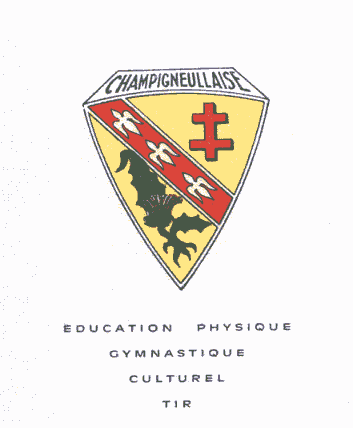 VIDE-GRENIER (document à conserver)Le Vide-grenier est une manifestation ouverte aux PARTICULIERS, destiné à la vente d’OBJETS PERSONNELS et USAGES. Le Comité se réserve le droit d’expulser les exposants ne respectant pas cette règle.La vente d’arme blanche ou à percussion est strictement interditeCOMMENT S’INSCRIRE ? :Remplir le bulletin d’inscription joint à ce document. Remplir le bulletin d’inscription de façon lisible. Un bulletin par vide-grenier si vous souhaitez participer aux deux manifestations.Joindre un chèque de réservation qui sera encaissé après le vide-grenier. Les réservations se font par tranche de 5 mètres, au tarif de 2 euros le mètre linéaire.Une copie de la carte d’identité recto-verso est obligatoire par participantEnvoyer le dossier complet à : M. LEONARD Patrice9. Allée Le Charmois				       54250 CHAMPIGNEULLES Pour tout renseignement : 		Patrice : 06.32.66.76.92						Courriel : paleonard@free.frTout dossier incomplet sera considéré comme nul et votre réservation ne sera pas prise en compteINFORMATIONS PRATIQUES : Accueil des exposants de 5h00 à 7h30. Passé ce délai, l’accès au parc vous sera refusé sauf si vous avez prévenu de votre retard au 06.32.66.76.92Aucun remboursement ne sera effectué sauf cas de force majeure décidée par le comitéUne zone peut être demandée en particulier mais aucun emplacement fixe ne vous sera réservé d’une année sur l’autre.Restauration, buvette, toilettes sur place. (Petits pâtés chauds à partir de 8h)Un ticket par réservation et non pas par tranche de 5 m,  donnant droit à un café et une part de brioche vous sera distribué à l’entrée. A retirer à la buvette avant 11hLors de votre départ, votre emplacement doit être propre, vidés de tout objet, ordures, etc… Pensez à vos sacs poubelle !Le non-respect de cette règle peut donner lieu à des poursuites.Le nombre d’emplacements étant limité, ne tardez pas à renvoyer votre dossier d’inscription.Nous ne pourrons pas donner satisfaction à toutes les demandes